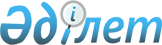 Об утверждении Протокола о внесении изменения в Соглашение между Правительством Республики Казахстан и Правительством Российской Федерации о пунктах пропуска через казахстанско-российскую государственную границу от 23 декабря 1998 годаПостановление Правительства Республики Казахстан от 18 мая 2012 года № 639

      Правительство Республики Казахстан ПОСТАНОВЛЯЕТ:



      1. Утвердить прилагаемый Протокол о внесении изменения в Соглашение между Правительством Республики Казахстан и Правительством Российской Федерации о пунктах пропуска через казахстанско-российскую государственную границу от 23 декабря 1998 года, совершенный в городе Астрахань 15 сентября 2011 года.



      2. Настоящее постановление вводится в действие со дня подписания.      Премьер-Министр

      Республики Казахстан                       К. Масимов

Утвержден          

Постановлением Правительства

Республики Казахстан    

от 18 мая 2012 года № 639  

Протокол

о внесении изменения в Соглашение между

Правительством Республики Казахстан и Правительством Российской Федерации

о пунктах пропуска через казахстанско-российскую государственную границу

от 23 декабря 1998 г.

      Правительство Республики Казахстан и Правительство Российской Федерации, именуемые в дальнейшем Сторонами,

      в соответствии со статьей 9 Соглашения между Правительством Республики Казахстан и Правительством Российской Федерации о пунктах пропуска через казахстанско-российскую государственную границу от 23 декабря 1998 года (далее - Соглашение),

      согласились о внесении в Соглашение нижеследующего изменения: 

Статья 1

      Абзац второй статьи 4 Соглашения изложить в следующей редакции:

      «Стороны уведомляют друг друга об открытии или закрытии установленных пунктов пропуска за 30 дней до планируемой даты открытия или закрытия пунктов пропуска». 

Статья 2

      Настоящий Протокол вступает в силу с даты получения по дипломатическим каналам последнего письменного уведомления о выполнении Сторонами внутригосударственных процедур, необходимых для его вступления в силу.

      Настоящий Протокол прекращает свое действие одновременно с прекращением действия Соглашения.      Совершено в городе_____________ ____________________ 2011 года в двух экземплярах, каждый на казахском и русском языках, причем оба текста имеют одинаковую силу. 

      За Правительство                     За Правительство

      Республики Казахстан                 Российской Федерации
					© 2012. РГП на ПХВ «Институт законодательства и правовой информации Республики Казахстан» Министерства юстиции Республики Казахстан
				